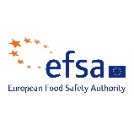 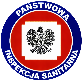 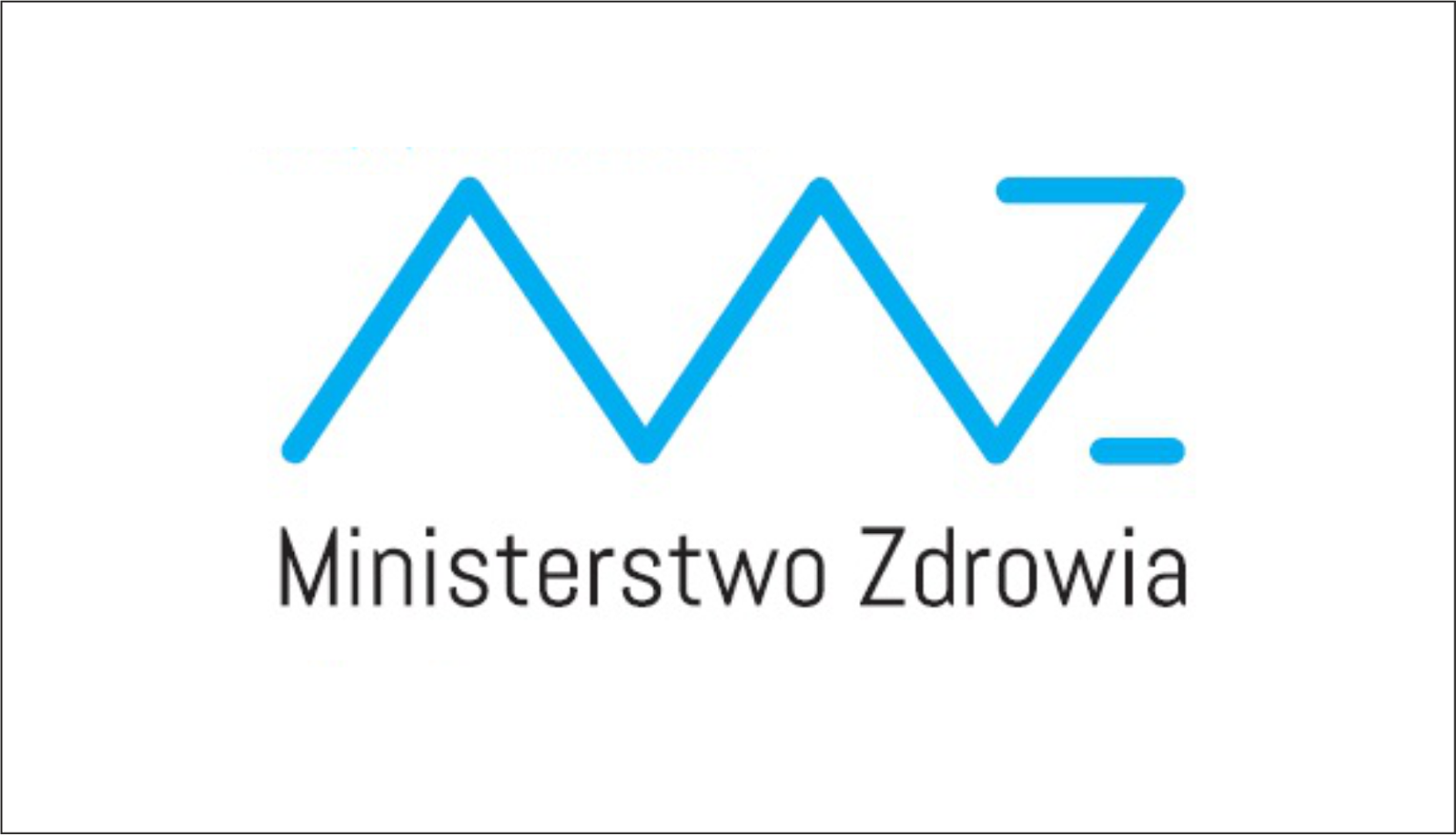 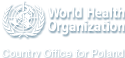 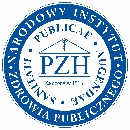 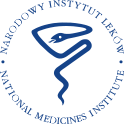 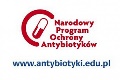 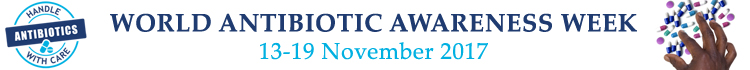 Konferencja z okazji Trzeciej Edycji Światowego Tygodnia  Wiedzy o Antybiotykach13 listopada 2017, godz. 10:00Aula im. L. Rajchmana, Narodowy Instytut Zdrowia Publicznego- Państwowy Zakład Higienyul. Chocimska 24, WarszawaPowitanie – 15 min. Grzegorz Juszczyk,  Dyrektor Narodowego Instytutu Zdrowia Publicznego – Państwowego Zakładu Higieny Marek Posobkiewicz - Główny Inspektor Sanitarny  Zbigniew Król, Podsekretarz Stanu w Ministerstwie Zdrowia Ewa Lech, Podsekretarz Stanu w Ministerstwie Rolnictwa i Rozwoju WsiWprowadzenie – 15 min. dr Paulina Karwowska, Dyrektor Polskiego Biura WHOdr Katarzyna Floryanowicz-Czekalska, Kierownik Polskiego Punktu Koordynacyjnego EFSA w Głównym Inspektoracie Sanitarnym Wystąpienia ekspertówOparta na faktach komunikacja społeczna jako nowoczesne narzędzie w ograniczaniu zachowań sprzyjających narastaniu lekooporności i chorobom zakaźnymdr hab. n. med. Rafał Gierczyński, prof. NIZP-PZH, Z-ca Dyrektora ds. Epidemiologii i Mikrobiologii – 20 min. Problem antybiotykooporności w Polsce na tle innych krajów europejskich – ocena na podstawie danych z nadzoru epidemiologicznego dr n. med. Iwona Paradowska-Stankiewicz, Krajowy Konsultant w dziedzinie Epidemiologii – 20 min. Zasady antybiotykoterapii podstawą zapobiegania antybiotykoodporności prof. dr hab. n. med. Andrzej Horban, Krajowy Konsultant w Dziedzinie Chorób Zakaźnych - 20 min. Narodowy Program Ochrony Antybiotyków – cele i osiągnięcia  dr Beata Mazińska, Zakład Epidemiologii i Mikrobiologii Klinicznej, Narodowy Instytut Leków – 20 min. Przerwa kawowa – 30 min. Lekooporność drobnoustrojów izolowanych z żywności dostępnej w handlu detalicznym dr Elżbieta Maćkiw, Pracownia Mikrobiologii Żywności, NIZP-PZH– 20 min.Urzędowy monitoring oporności: oporność Salmonella i Escherichia coli jako konsekwencja stosowania antybiotyków w weterynariidr hab. Dariusz Wasyl, Zakład Mikrobiologii, Krajowe Laboratorium Referencyjne ds. Antybiotykooporności, Państwowy Instytut Weterynaryjny - Państwowy Instytut Badawczy – 20 min.Walka z  opornością antybakteryjną w działaniach Inspekcji Weterynaryjnejlek. wet. Marta Koncewicz , Dyrektor Biura Pasz, Farmacji i Utylizacji, Główny Inspektorat Weterynarii – 20 min.  Panel ekspertów – podsumowanie - 30 min. Lunch 